TEKNİK ŞARTNAMEBİLGİLER(Ürün ile ilgili özellikler)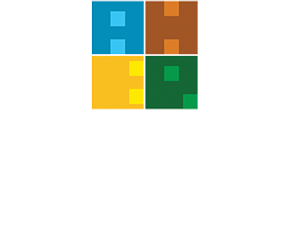 ALANYA ÜNİVERSİTESİBAP KOORDİNASYON BİRİMİTEKNİK ŞARTNAMEProjenin AdıProjenin KoduProje YöneticisiAdı/Soyad